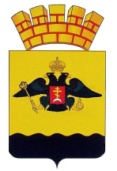 РЕШЕНИЕГОРОДСКОЙ ДУМЫ МУНИЦИПАЛЬНОГО ОБРАЗОВАНИЯ ГОРОД  НОВОРОССИЙСКот 26 января 2021 года                                                                                      № 63г. НовороссийскО внесении изменений в решение городской Думы муниципального образования город Новороссийск от 16 июля 2019 года № 437                    «Об утверждении Стратегии социально-экономического развития муниципального образования город Новороссийск до 2030 года»В соответствии с Федеральными законами от 6 октября 2003 года           № 131-ФЗ «Об общих принципах организации местного самоуправления в Российской Федерации», от 28 июня 2014 года № 172-ФЗ «О стратегическом планировании в Российской Федерации», Уставом муниципального образования город Новороссийск, городская Дума муниципального образования город Новороссийск  р е ш и л а:1.  Внести изменения в решение городской Думы муниципального образования город Новороссийск от 16 июля 2019 года № 437 «Об утверждении Стратегии социально-экономического развития муниципального образования город Новороссийск до 2030 года»:1.1.	В оглавление Приложения внести пункт следующего содержания:«3.6.4 Муниципально-частное партнерство                                      91».1.2.	В оглавление Приложения внести пункт следующего содержания:«5.14 МФП «Бережливый» Новороссийск»                                      143».1.3.	В пункте 2.1 Приложения подпункт 4 изложить в новой редакции:«4.	Флагманский проект «Кластер умной промышленности».5)	МФП «Зона промышленного развития «Новороссийск».6)	МФП «Бережливый» Новороссийск».».1.4.  В пункте 2.1 Приложения в подпунктах 5-7 нумерацию «6)-13)» изложить в редакции «7)-14)».1.5.	Абзац второй пункта 3.1.2.2 Приложения изложить в новой редакции:«Данная цель реализуется в рамках муниципальных флагманских проектов «Зона промышленного развития «Новороссийск» и «Бережливый» Новороссийск».».1.6.	Абзац второй пункта 3.1.2.3 Приложения изложить в новой редакции:«Цель реализуется в рамках приоритетной программы «Развитие агропромышленного комплекса г. Новороссийска» и муниципальных флагманских проектов «Новороссийск – центр виноградарства и виноделия» и «Бережливый» Новороссийск».».1.7.	Абзац второй пункта 3.1.2.4 Приложения изложить в новой редакции:«Данная подцель реализуется в рамках приоритетной программы «Развитие санаторно-курортного и туристского комплекса г. Новороссийска» и муниципальных флагманских проектов «Курорт Абрау-Дюрсо» и «Бережливый» Новороссийск».».1.8.	Абзац второй пункта 3.1.2.5 Приложения изложить в новой редакции:«Данная подцель реализуется в рамках приоритетной программы «Развитие санаторно-курортного и туристского комплекса г. Новороссийска» и муниципальных флагманских проектов «Новороссийск – центр морского и делового туризма», «Новороссийск – город спорта» и «Бережливый» Новороссийск».».1.9.	Абзац второй пункта 3.2.1 Приложения изложить в новой редакции:«Данная цель реализуется в рамках муниципальной программы «Поддержка малого и среднего предпринимательства в муниципальном образовании город Новороссийск» и муниципального флагманского проекта «Бережливый» Новороссийск».».1.10.	  Абзац второй пункта 3.2.4 Приложения изложить в новой редакции:«Данная цель реализуется в рамках муниципальных программ «Эффективное муниципальное управление в муниципальном образовании город Новороссийск» и «Информирование населения через средства массовой информации о деятельности органов местного самоуправления муниципального образования город Новороссийск», муниципального флагманского проекта «Бережливый» Новороссийск».».1.11.	  В пункте 3.3.1 Приложения абзац «Муниципальный флагманский проект «Творческий Новороссийск» предполагает модернизацию и создание ряда объектов, расположенных в различных районах города: Детская музыкальная школа, Дом культуры, Концертно-выставочный зал, Новороссийский планетарий имени Ю.А. Гагарина, Историко-патриотический комплекс «Малая земля». Создание, реконструкция и модернизация указанных объектов позволит существенно расширить спектр предоставляемых услуг в сфере культуры, повысить туристическую привлекательность города, а также доступность и качество художественно-эстетического образования.» изложить в новой редакции:«Муниципальный флагманский проект «Творческий Новороссийск» предполагает создание, реконструкцию и модернизацию объектов культуры, что позволит существенно расширить спектр предоставляемых услуг в сфере культуры, повысить туристическую привлекательность города, а также доступность и качество художественно-эстетического образования.».1.12.	  Абзац тринадцатый пункта 3.3.2.1 Приложения изложить в новой редакции:«Данная цель реализуется в рамках муниципальной программы «Развитие образования в г. Новороссийске», муниципальных флагманских проектов «Обучение через всю жизнь в Новороссийске» и «Бережливый» Новороссийск».».1.13.	  Абзац второй пункта 3.3.2.2 Приложения изложить в новой редакции:«Данная цель реализуется в рамках муниципального флагманского проекта «Новороссийск – город здоровья».».1.14.	  Абзац второй пункта 3.4.2 Приложения изложить в новой редакции:«Данная цель реализуется в рамках муниципального флагманского проекта «Умный город Новороссийск».».1.15.	  Приложение дополнить пунктом 3.6.4:«3.6.4 Муниципально-частное партнерствоМуниципально-частное партнерство (МЧП) – это долгосрочное взаимовыгодное сотрудничество публичного и частного партнеров, направленное на реализацию проектов МЧП в целях выполнения возложенных законодательством задач публичноправовых образований, повышения уровня доступности и качества публичных услуг в сфере образования, культуры, спорта, жилищно-коммунального хозяйства и благоустройства, достигаемое посредством привлечения частных ресурсов и разделения рисков, выгод и компетенций между частным и публичным партнерами. Положительный эффект от применения механизмов МЧП:Инвестиционные проекты с участием публичной стороны могут быть различных форм. Это как формы «классического» МЧП (концессионные соглашения, соглашения об МЧП), так и иные формы (контракты жизненного цикла в рамках 44-ФЗ, энергосервисный контракт с признаками МЧП или без них, долгосрочные договоры и контракты по 44-ФЗ, 223-ФЗ, а также такие, как аренда с инвестиционными обязательствами, «классические» инвестиционные соглашения (меморандумы)). В настоящее время, наиболее распространённой формой взаимодействия государства и бизнеса, основанной на принципах взаимного распределения рисков, софинансировании капитальных и операционных затрат со стороны инвестора, а также повышения качества оказываемых услуг является концессионное соглашение. Преимуществом концессионного соглашения является ясность правового режима в связи с наличием специального правового акта. Отличительные особенности концессионного соглашения:Ограниченные возможности бюджетного финансирования не позволяют в полной мере удовлетворить потребность муниципального образования в развитии инфраструктуры. Развитие механизмов муниципально-частного партнёрства направлено на решение данной проблемы. Цель: привлечение внебюджетных средств в развитие инфраструктуры.Задачи: развитие институциональной среды и нормативно-правовой базы в сфере муниципально-частного партнерства, в том числе меры стимулирования;повышение эффективности прогнозирования и планирования развития общественной инфраструктуры, в том числе с привлечением внебюджетных средств.Задача: развитие институциональной среды и нормативно-правовой базы в сфере муниципально-частного партнерства, в том числе меры стимулированияРазвитие институциональной среды и нормативно-правовой базы в сфере муниципально-частного партнерства является важным фактором привлечения инвестиций в инфраструктурные проекты. Развитие механизмов муниципально-частного партнерства позволяет снизить нагрузку на бюджет муниципального образования при реализации инфраструктурных проектов. Важным фактором успешной реализации политики в сфере муниципально-частного партнерства является наличие порядков межведомственного взаимодействия. Создание уполномоченных органов, реализация программы подготовки кадров и повышения квалификации муниципальных служащих по программам МЧП, формирование системы методического сопровождения процесса управления сферой МЧП – эти направления деятельности муниципального образования нацелены на качественную проработку концессионных и МЧП соглашений.На сегодняшний день как на уровне Краснодарского края, так и на уровне муниципального образования город Новороссийск реализуется инвестиционная политика, направленная на привлечение инвесторов в инфраструктурные проекты. Разработаны меры поддержки для концессионеров:установлена пониженная налоговая ставка в размере 0,01% на налог на имущество для концессионеров, заключивших концессионные соглашения в отраслях культуры и спорта;установлена ставка арендной платы на замелю в размере 1,5% для организаций, реализующих проекты в рамках концессионных и МЧП соглашений. Задача: повышение эффективности планирования развития общественной инфраструктуры, в том числе с привлечением внебюджетных средствРешение задачи осуществляется за счет актуализации действующих документов планирования: стратегий развития, муниципальных программ, планов развития отраслей. Перспективные планы развития отраслей должны содержать все механизмы развития общественной инфраструктуры муниципального образования: за счет средств местного бюджета, участия в государственных программах Краснодарского края и Российской Федерации, привлечения внебюджетных средств в рамках муниципально-частного партнерства. Четко выстроенная система планирования развития отраслей вместе с привлечением внебюджетных источников позволит достигнуть запланированные показатели развития отраслей, в том числе обеспеченности объектами социальной инфраструктуры.».1.16.	  В пункте 5.1 Приложения после слов «МФП «Городские системы Новороссийска» дополнить абзацем в следующей редакции:«•	МФП «Бережливый» Новороссийск».».1.17.  Приложение дополнить пунктом 5.14:«5.14  МФП «Бережливый» Новороссийск»Полное наименование МФП: «Бережливый» Новороссийск».Сроки реализации МФП: 2019 – 2030 гг.Цели Стратегии социально-экономического развития                                г. Новороссийска, на достижение которых направлен МФП:Новороссийск – один из крупнейших на Юге России центров развития умной экологически чистой промышленности на основе использования сырья, материалов и комплектующих, проходящих через новороссийский транспортно-логистический узел, ориентированной как на экспорт, так и на рынок Южного полюса роста, имеющей высокую конвергенцию с ключевыми экономическими комплексами ЮПР;Новороссийск – глобально конкурентоспособный центр виноградарства и виноделия, обеспечивающий производство вина в объёме более 3 000 тыс. дал (более 40 млн бутылок) и экспорт более 2 млн бутылок вина в год;Новороссийск – один из крупнейших центров эногастрономического туризма на Юге России, на территории которого расположен уникальный курорт Абрау-Дюрсо, ежегодно принимающий более 400 тыс. туристов и экскурсантов;Новороссийск – один из центров морского, делового и спортивного туризма на черноморском побережье России, обладающий уникальными объектами историко-культурного наследия, развитой круизной, яхтенной, туристской, деловой и спортивной инфраструктурой, ежегодно принимающий более 1,7 млн туристов;Новороссийск – город предпринимателей (на уровне крупного, среднего и малого бизнеса), входящий в топ-30 городов по уровню ведения бизнеса (Doing business), и эффективного муниципального управления, входящий в топ-30 городов по качеству муниципального управления. Высокое качество персональных и деловых сервисов, центр притяжения российских и международных компаний, оказывающих деловые услуги бизнесу и населению;Новороссийск – высокое качество муниципального управления, обеспечивающего динамичное социально-экономическое развитие муниципального образования и характеризующегося открытостью, непрерывным совершенствованием муниципальных служащих;Новороссийск – инновационная образовательная площадка ускоренного технологического развития Кубани, где созданы условия для получения качественного непрерывного образования и развития цифрового образовательного пространства, к 2024 г. порядка 5 тыс. учащихся обеспечены новыми местами в общеобразовательных и 1,5 тыс. детей в дошкольных организациях г. Новороссийска, ликвидирована третья смена.Соответствие МФП федеральным и региональным документам стратегического планирования и проектного управления:Направлен на реализацию национальных проектов (программ):«Производительность труда и поддержка занятости».Направлен на достижение целей Стратегии Краснодарского края:Регион-лидер в накоплении человеческого капитала как ключевого актива – основы долгосрочной конкурентоспособности; созданы лучшие условия для жителей края – открытых, мотивированных, ценящих здоровье, семью и дружеское общение, наслаждающихся долголетием и умеющих находить баланс консервативного и прогрессивного;Регион-лидер Южного экспортно-импортного хаба – один из ключевых евразийских транспортнологистических узлов;Регион с развитой транспортно-логистической системой;Глобально конкурентоспособный всесезонный инновационный санаторно-курортный и туристский центр, играющий ключевую роль в обеспечении устойчивого воспроизводства человеческого потенциала России, лидер российского туристического рынка;Регион умной экологически чистой промышленности, ориентированной на потребности социума, имеющий высокую конвергенцию с ключевыми экономическими комплексами Южного полюса роста;Регион, обладающий экологически безопасным и высокоэффективным топливно-энергетическим комплексом, обеспечивающим потребности экономики и человека в доступной и недорогой энергии на основе сочетания инновационного развития традиционной энергетики и активного внедрения технологий «зеленой энергетики»;Регион, обладающий единой эффективной системой производства строительных материалов, возведения объектов и их эксплуатации;Российский регион-лидер развития социальных и креативных индустрий на базе «умной экономики» и культуры – образовательный, медицинский и инновационный центр Южного полюса роста, привлекающий широким спектром услуг и обеспечивающий высокое качество жизни в соответствии с мировыми стандартами.Направлен на реализацию подпрограммы «Повышение эффективности управления организационными и производственными процессами в организациях Краснодарского края» государственной программы Краснодарского края «Социально-экономическое и инновационное развитие Краснодарского края».Ответственные за реализацию МФПКуратор и руководитель проекта, перечень исполнителей и соисполнителей мероприятий проекта утверждаются в соответствии с «Положением об организации проектной деятельности в муниципальном образовании город Новороссийск» и включаются в Паспорт муниципального флагманского проекта в составе Плана мероприятий по реализации Стратегии социально-экономического развития г. Новороссийска до 2030 г.Краткое описание проектаРеализация МФП «Бережливый» Новороссийск» предполагает комплекс мер по внедрению на предприятиях и учреждениях муниципального образования принципов бережливых технологий и повышения производительности труда.Ожидаемые результаты реализации МФПУвеличение производительности труда на крупных и средних предприятиях муниципального образования город Новороссийск;Привлечение крупных и средних предприятий к вступлению в национальный проект «Производительность труда и поддержка занятости»;Улучшение качества и сокращение сроков предоставления муниципальных услуг.Улучшение качества работы с обращениями граждан и сокращение сроков ответа.Повышение эффективности системы муниципального управления в администрации муниципального образования город Новороссийск (участие в проекте «Бережливая Кубань»).Реализация на постоянной основе не менее 5 (пяти) направлений повышения эффективности системы муниципального управления в администрации муниципального образования город Новороссийск с использованием принципов бережливого производства.».2.  Отделу информационной политики и средств массовой информации администрации муниципального образования город Новороссийск (Кулакова) обеспечить официальное опубликование настоящего решения в печатном средстве массовой информации и размещение (опубликование) настоящего решения на официальном сайте администрации и городской Думы муниципального образования город Новороссийск в информационно-телекоммуникационной сети «Интернет».3.  Настоящее решение вступает в силу со дня его официального опубликования.Глава муниципального образования город Новороссийск________________  И.А. Дяченко    Председатель городской Думы                                                                                                                                                                                                                                                                                   _  ______________ А.В. Шаталов    